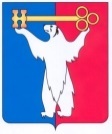 АДМИНИСТРАЦИЯ ГОРОДА НОРИЛЬСКАКРАСНОЯРСКОГО КРАЯПОСТАНОВЛЕНИЕ23.03.2020	                                           г. Норильск 			                           № 120О внесении изменений в постановление Администрации города Норильска от 11.08.2010 № 299 «Об утверждении Порядка оказания материальной помощи отдельным категориям граждан к памятным датам, юбилеям и праздникам»В связи с созданием муниципального казенного учреждения «Управление социальной политики»,ПОСТАНОВЛЯЮ:1. Внести в постановление  Администрации города Норильска от 11.08.2010     № 299 «Об утверждении Порядка оказания материальной помощи отдельным категориям граждан к памятным датам, юбилеям и праздникам» (далее – Постановление) следующие изменения:1.1. Пункт второй Постановления изложить в следующей редакции:«2. Муниципальному казенному учреждению «Управление социальной политики:».1.2. Внести в Порядок оказания материальной помощи отдельным категориям граждан к памятным датам, юбилеям и праздникам, утвержденный Постановлением (далее – Порядок), следующие изменения:1.2.1. В пункте 1.2 Порядка:1.2.1.1. В абзаце втором слова «Управления социальной политики Администрации города Норильска» исключить. 1.2.1.2. В абзаце четвертом слова «Управление социальной политики Администрации города Норильска» заменить словами «муниципальное казенное учреждение «Управление социальной политики».1.2.2.  В абзаце первом пункта 1.3 Порядка слова «в Управлении социальной политики Администрации города Норильска» заменить словами «в Управлении социальной политики».1.2.3. В абзаце третьем пункта 2.1 Порядка слово «начальником» заменить словом «директора».  2. Опубликовать настоящее постановление в газете «Заполярная правда» и разместить его на официальном сайте муниципального образования город Норильск.3. Настоящее постановление вступает в силу после его официального опубликования в газете «Заполярная правда и распространяет свое действие на правоотношения, возникшие с 01.01.2020.Глава города Норильска							               Р.В. Ахметчин